О внесении изменений в постановление Главы муниципального района Пестравский Самарской области от 01.12.2010 № 1217 «Об утверждении состава межведомственной комиссии по противодействию коррупции при Главе муниципального района Пестравский Самарской области»В связи с произошедшими кадровыми изменениями, руководствуясь статями 41, 43 Устава муниципального района Пестравский Самарской области, администрация муниципального района Пестравский Самарской области ПОСТАНОВЛЯЕТ:Внести в постановление Главы муниципального района Пестравский Самарской области от 01.12.2010 № 1217 «Об утверждении состава межведомственной комиссии по противодействию коррупции при Главе муниципального района Пестравский Самарской области» (далее – Постановление) изменение, изложив приложение №1 к Постановлению в новой редакции, согласно приложению к настоящему постановлению.Признать утратившим силу постановление администрации муниципального района Пестравский Самарской области от 18.06.2019 № 347 «О внесении изменений в постановление Главы муниципального района Пестравский Самарской области от 01.12.2010 № 1217 «Об утверждении состава межведомственной комиссии по противодействию коррупции при Главе муниципального района Пестравский Самарской области». Аппарату администрации района (Гречкину А.А.) довести настоящее постановление до сведения заинтересованных лиц.Опубликовать настоящее постановление в районной газете «Степь» и разместить на официальном Интернет-сайте муниципального района Пестравский Самарской области.Контроль за исполнением настоящего постановления возложить на первого заместителя Главы муниципального района Пестравский Самарской области (Кузнецову Н.П.).Глава муниципального района Пестравский Самарской области                                                             С.В. ЕрмоловЕрохин Е.М. 8(84674)21470Приложениек постановлению администрациимуниципального района ПестравскийСамарской областиот ________________ №__________Составмежведомственной комиссии по противодействию коррупции при Главе муниципального района Пестравский Самарской областиЧЛЕНЫ КОМИССИИАДМИНИСТРАЦИЯ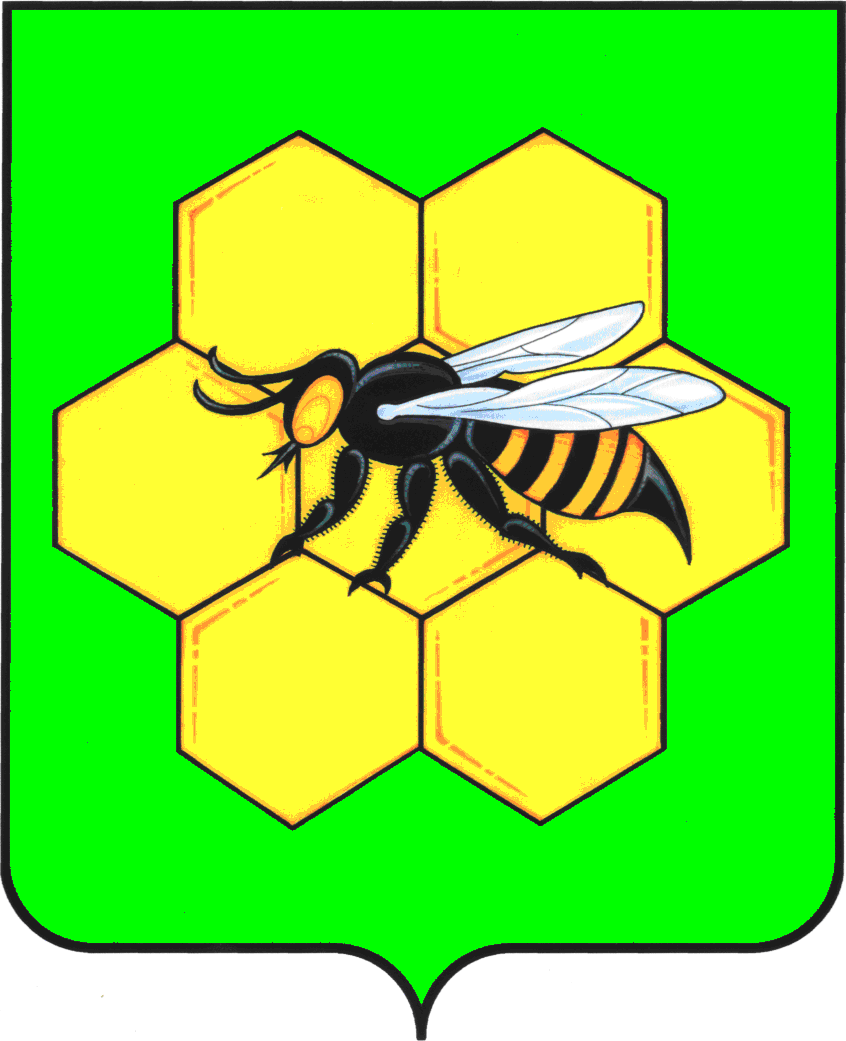 МУНИЦИПАЛЬНОГО РАЙОНА ПЕСТРАВСКИЙСАМАРСКОЙ ОБЛАСТИПОСТАНОВЛЕНИЕот____________________№___________Ф.И.О.ДолжностьЕрмоловСергейВикторовичГлава муниципального района Пестравский Самарской области, председатель комиссииКузнецоваНатальяПавловнаПервый заместитель Главы муниципального района Пестравский, заместитель председателя комиссииГречкинАлександрАнатольевичЗаместитель Главы муниципального района Пестравский –руководитель аппарата администрации района, заместитель председателя комиссииЕрохинЕвгенийМихайловичГлавный специалист администрации муниципального района Пестравский по правовым вопросам правового отдела, секретарь комиссииСмирноваСветланаВалентиновнаРуководитель Финансового управления муниципального района ПестравскийИшков СергейВасильевичНачальник Отделения МВД России по Пестравскому району (по согласованию)СергеевАнтонВасильевичЗаместитель начальника отдела в г. Чапаевск УФСБ России по Самарской области (по согласованию)РешетниковВикторИвановичПредседатель Собрания представителей муниципального района Пестравский (по согласованию)ШаталовВладимирВикторовичНачальник Пестравского территориального отдела образования Юго-Западного управления министерства образования и науки Самарской области (по согласованию)ПетрухинДмитрийАлександровичНачальник межрайонной ИФНС Росси №11 по Самарской области (по согласованию)